Fällung von Halogeniden mit SilbernitratMaterialien: 		3 Reagenzgläser, Reagenzglasständer, Spatel, Pasteurpipette, Stopfen.Chemikalien:		Natriumchlorid, Natriumbromid, Natriumiodid, Silbernitratlösung, destilliertes Wasser.Durchführung:		Die Reagenzgläser werden zur Hälfte mit destilliertem Wasser gefüllt und jeweils mit einem Spatel Natriumchlorid, Natriumbromid oder Natrium-iodid versetzt. Die drei Lösungen werden gut geschüttelt und anschließend jeweils mit drei Tropfen Silbernitratlösung versetzt.Beobachtung:			Natriumchlorid: Es bildet sich ein farbloser Niederschlag.		Natriumbromid: Es bildet sich ein leicht gelblicher Niederschlag.		Natriumiodid: Es bildet sich ein käsig-gelber Niederschlag.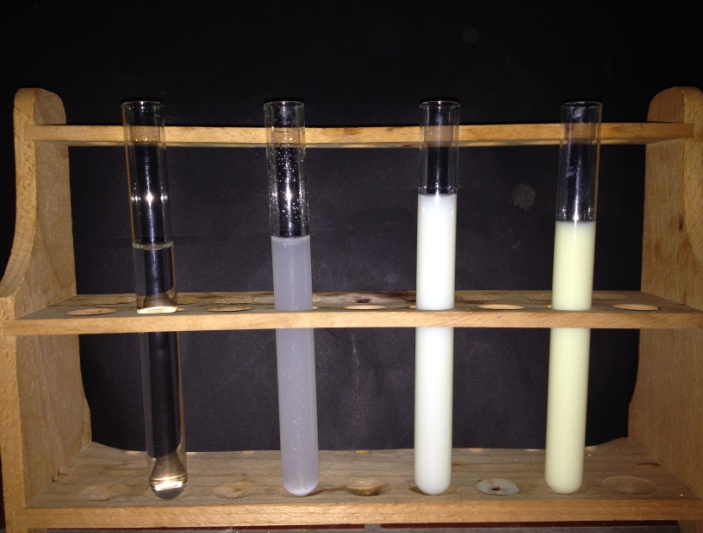 Abb. 2 – Silberhalogenidniederschläge: Silberchlorid, -bromid, iodid (v. l. n. r.).Deutung:		Die Silberhalogenide sind in Wasser schlecht löslich. Bei Zugabe von Silbernitratlösung fallen schwerlösliche Niederschläge aus.Entsorgung:	Die Reaktionsprodukte werden in den Schwermetallbehälter gegeben.Literatur:	H. Schmidkunz, W. Rentsch, Chemische Freihandversuche: Kleine Versuche mit großer Wirkung, Aulis, Köln, 2011. S. 175H. Boeck, J. Elsner, H. Keune, A. Kometz, Eds., Anorganische Chemie, Volk Und Wissen, Berlin, 2009. S. 241.GefahrenstoffeGefahrenstoffeGefahrenstoffeGefahrenstoffeGefahrenstoffeGefahrenstoffeGefahrenstoffeGefahrenstoffeGefahrenstoffeSilbernitratlösung (c = 0,1 M)Silbernitratlösung (c = 0,1 M)Silbernitratlösung (c = 0,1 M)H: 315 – 319 - 410H: 315 – 319 - 410H: 315 – 319 - 410P: 273 – 302+352 – 305+351+338P: 273 – 302+352 – 305+351+338P: 273 – 302+352 – 305+351+338NatriumchloridNatriumchloridNatriumchlorid------NatriumbromidNatriumbromidNatriumbromid------NatriumiodidNatriumiodidNatriumiodid------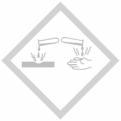 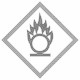 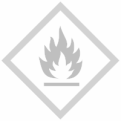 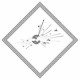 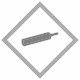 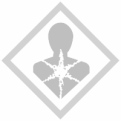 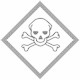 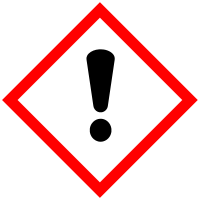 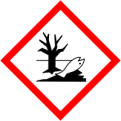 